KS2 SATS RESULTS 2016Children working AT the expected standard:Children working ABOVE the expected standard: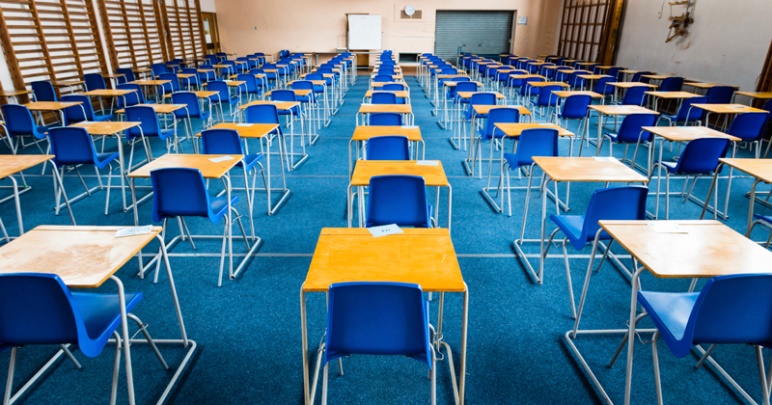 School National Reading 40%66%SPaG53%Maths63%70%Writing TA70%74%COMBINED40%53%School National Reading 10%19%SPaG10%Maths10%17%Writing TA17%15%